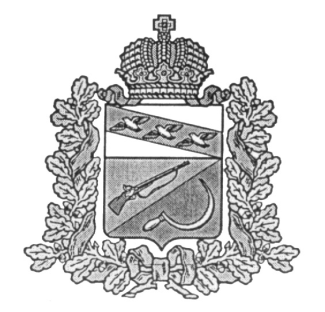 АДМИНИСТРАЦИЯПРИГОРОДНЕНСКОГО СЕЛЬСОВЕТАЩИГРОВСКОГО РАЙОНА КУРСКОЙ ОБЛАСТИПОСТАНОВЛЕНИЕОт 25 марта   2024 г.    № 38О признании утратившим силу Постановление Администрации Пригородненского сельсовета от 28 января 2021 года №7 "Об утверждении Порядка осуществления полномочий органами (должностными лицами) администрации  Пригородненского  сельсовета по внутреннему муниципальному финансовому контролю"В соответствии с Постановлением Правительства Российской Федерации от 06.02.2020 № 95 «Об утверждении федерального стандарта внутреннего государственного (муниципального) финансового контроля «Принципы контрольной деятельности органов внутреннего государственного (муниципального) финансового контроля», постановлением Правительства Российской Федерации от 06.02.2020 № 100 «Об утверждении федерального стандарта внутреннего государственного (муниципального) финансового контроля «Права и обязанности должностных лиц органов внутреннего государственного (муниципального) финансового контроля и объектов внутреннего государственного (муниципального) финансового контроля (их должностных лиц) при осуществлении внутреннего государственного (муниципального) финансового контроля», Администрация  Пригородненского  сельсовета  постановляет:Признать утратившим силу Постановление Администрации Пригородненского сельсовета от 28 января 2021 года №7 "Об утверждении Порядка осуществления полномочий органами (должностными лицами) администрации  Пригородненского  сельсовета по внутреннему муниципальному финансовому контролю."Контроль за исполнением данного постановления оставляю за собой.Постановление  вступает в силу со дня его обнародования.Глава Пригородненского сельсовета                                В.И.Воронин